Sponsored by THE VRES PTA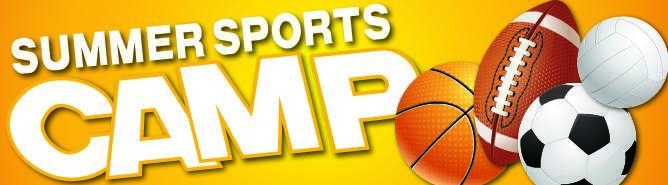 June 24-27, 2024 AM Session: 9 am - 1 pmPM Session: 1:30 pm - 5:30 pmDirected by SCOTT & ASHLEY ROSENFELDThis 4-day camp located at Virginia Run Elementary School will offer a variety of different sports and activities for students in all grades. This camp is open to all Virginia Run students in grades K-6. 
Contact VRES PE Instructor, Scott Rosenfeld, if you have any questions: ssrosenfeld@fcps.eduDaily Activities   Every day we will try to increase the fitness level of each camper.  We will do this in many ways, including fitness games, cooperative challenges, and individual fitness sessions, where each camper will set a goal for themselves and try to achieve it during the week.Individual Incentives   There will be individual and group competitions where all campers will have an opportunity to win prizes and certificates.  The week will culminate with a small awards ceremony, where every camper will be recognized.What to bring   Campers should wear proper P.E. clothing each day, which includes tennis shoes.  No open toe shoes or Crocs, please. Campers are also encouraged to bring a water bottle each day.					    SCAN TO REGISTER/PAY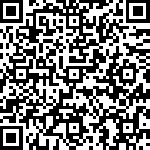 Cost: $120 per participant Register and Pay Online: https://vrespta.ptboard.com/formvw/form?store=4128&form=20 Proceeds from the camp will go towards the Virginia Run PTA general fund.  REGISTRATION DUE MAY 24th!
Registration questions? Contact Kimberly Wilson: kkohlenbush@gmail.com
If we receive over 50 campers per session, all campers will be selected lottery style. (PM session will fill fastest due to swim team practices, if AM is an option, please select that session on your application)
* Registration is non-refundable unless your spot can be filled from the waitlist or a medical emergency prohibits participation. 